Конспект открытого физкультурного занятия в средней группе«Прогулка по осеннему лесу»(занятие проводилось на стадионе ДОУ)Цель: Формирование двигательных навыков через игровое занятие.Задачи: Упражнять детей в ходьбе и беге между предметами; прыжки на двух ногах, закреплять умение удерживать устойчивое равновесие при ходьбе на повышенной опоре.  Использовать здоровьесберегающие технологии: элементы дыхательной  гимнастики «Ветерок», формирование здорового образа жизни (беседа о пользе игр  и прогулок на свежем воздухе).Инвентарь и оборудование: Гимнастические скамейки, корзина, магнитофон, кубы,  на каждого ребенка: (шишки, грибы, мячики, осенние листочки); дикие животные (белка, ёжик, медведь, зайчик).Предварительная работа: Просмотр слайдов «Прогулка по осеннему лесу»,  обогащение словаря детей по теме «Дикие животные» чтение стихов об осени, загадок, рассматривание серии картин об осени. Ход занятия:Ведущая:Ребята сегодня нам  принесли приглашение:Осень золотая в гости нас зовёт,         Хочет показать нам, как она живет.Ребята вы согласны погулять со мной по осеннему лесу и посмотреть, как живёт осень.Разминка: Ходьба в колоне по одному, ходьба на носочках:           На носочки дружно встали,           Листики рукой достали.Ходьба с высоким подниманием колен:            Вот мы по лесу идем             И грибов наберём.     (3 шага и полный присед и т.д.) Бег в колоне по одному:            По тропинкам пробежим,               На осенний лес глядим.Ведущая:Осень со зверятами лесными давно нас поджидают.Перестроение в колону по три.Общеразвивающие упражнения:Белочке поможем шишечки собрать?И.п. – стойка ноги на ширине ступни, шишка в правой руке. Поднять руки через стороны вверх, переложить шишку в левую руку, опустить руки. Поднять через стороны руки и передать шишкуиз левой в правую руку. (4–5 раз)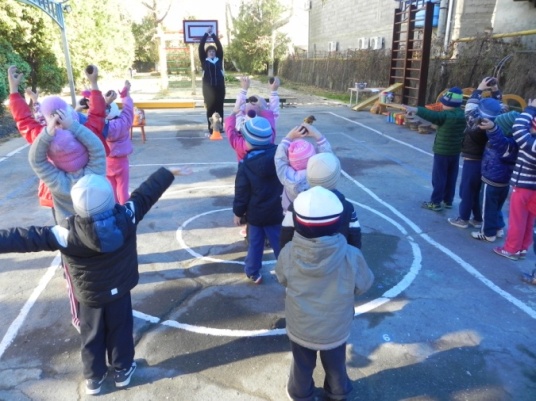 2.  А теперь поможем Ёжику грибов мешок набрать?И.п. – стойка ноги на ширине ступни, грибок в правой руке. Присесть положить грибок на пол перед собой, встать, руки на пояс. Присесть взять грибок, выпрямится, вернутся в и.п.(5–6 раз).3.  Очень дружно мы шагаем, и друг другу помогаем:И.п. – стойка ноги на ширине ступни, руки на поясе. Поворот вправо (влево), руку тянем назад, выпрямится, вернутся в и.п. (по 3 раза в каждую сторону).4.  Надо Мишке помогать, ягоды ему собрать?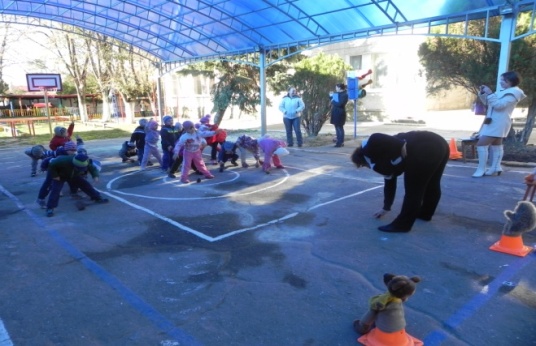 И.п. – ноги врозь, ягода в правой руке. Наклонится вперёд, положить ягоду у носка правой (левой) ноги, выпрямится, руки на пояс. Наклонится вперёд, взять кубик, выпрямится, вернутся в и.п.(5–8 раз).5.  А теперь немножко можно у пенёчка поплясать:И.п. – ноги слегка расставлены, руки произвольно, пенёк на полу. Прыжки на двух ногах вокруг пенёчка в обе стороны в чередовании с небольшой паузой.Дыхательная гимнастика:  «Ветерок»      Бедный, бедный ветерок,      Он деревьям не помог,      Листья разные висят, 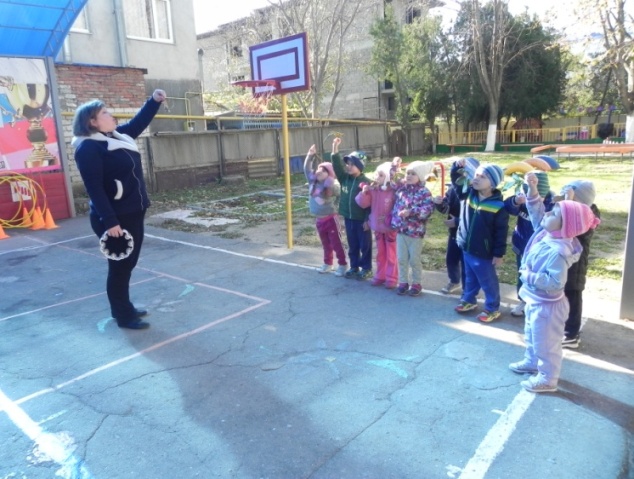       Улететь они хотят.      Воздух носиком вдохнули,       На листочки все подули.      И про рот не забываем,       Губы в трубочку смыкаем.Перестроение в колону по одному.Ведущая:Серый зайка тут сидит,Плачет зайчик и грустит.Через мостик в огород Заинька пройти не смог.Это зайка не беда, Рады мы помочь всегда.Основные виды движений:1.Равновесие – ходьба по гимнастической скамейке, перешагивание через кубики (пенёчки), поставленные на расстоянии двух шагов ребенка (2–3 раза).Вот теперь мы в огороде,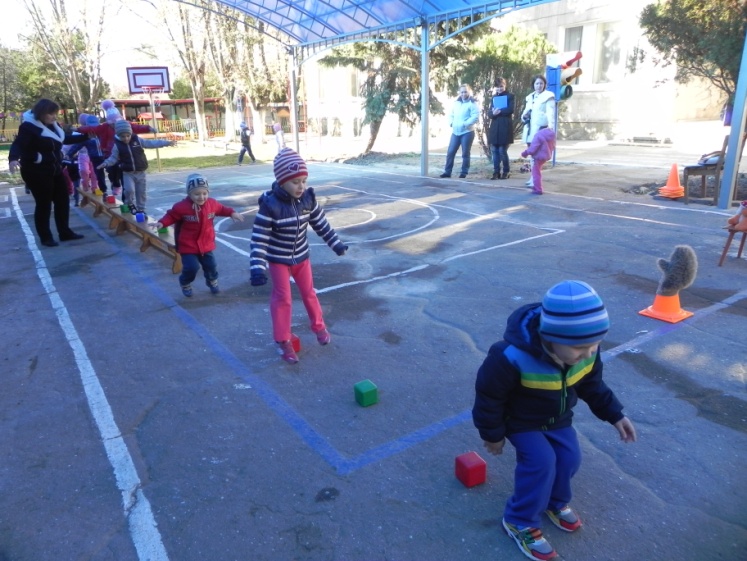 Как нам выбраться теперь,Перепрыгивая грядки, По порядку, по порядку. 2.Прыжки на двух ногах, продвигаясь вперед между кубиками, поставленными в ряд на расстоянии 0,5м (2–3 раза)Ведущая: В осеннем лесу не зря мы очутились,        Очень славно потрудились,        Да ещё оздоровились.        А теперь со зверями лесными        Будем мы сейчас играть.Подвижная игра: «У медведя во бору»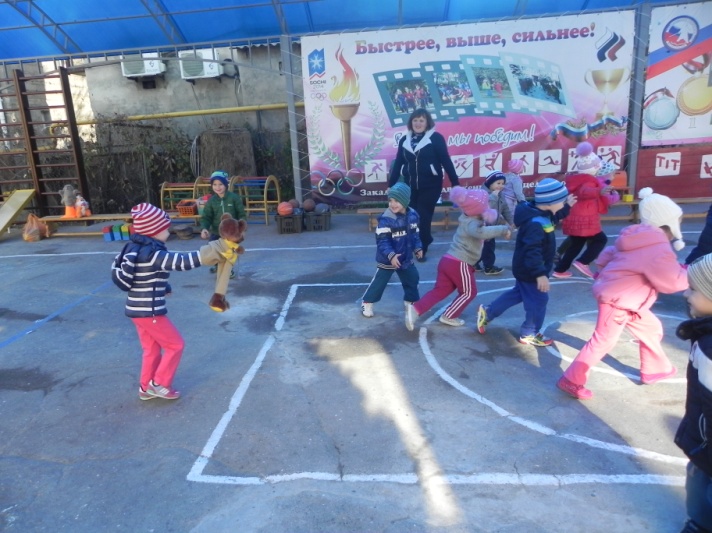  «Медведь» (один из детей) сидит на стульчике и «спит». Другие дети ходят по лесу, собирают «грибы», «ягоды». Затем дети, начинают приближаться к «медведю» со словами:У медведя во бору,           Грибы, ягоды беру,А медведь не спит  И на нас рычит.На последнем слове «рычит» медведь бежит за играющими, ловя их. Игра малой подвижности: «Что мы делали в осеннем лесу».Показать мимикой движения, что можно делать в осеннем лесу.Дети встают в колонну по одному.Ведущая:Вот и настала пора возвращаться в наш детский сад. Надеюсь, вам понравилось наше путешествие в гости к Осени в осенний лес. 